Kokhnovych Sergiy StanislavovychGeneral details:Certificates:Experience:Documents and further information:My total experience as a Chief Officer on various dry cargo vessels is 12 years.
Presently, I am looking for the job on vessels with more displacement.
All required certificates are valid & available.Position applied for: Chief OfficerDate of birth: 13.09.1977 (age: 40)Citizenship: UkraineResidence permit in Ukraine: YesCountry of residence: UkraineCity of residence: KhersonPermanent address: 177/2 Perekopskaya str, apt 70.Contact Tel. No: +38 (066) 819-27-41E-Mail: kokhnovych77@gmail.comSkype: sergey77537U.S. visa: NoE.U. visa: NoUkrainian biometric international passport: Not specifiedDate available from: 30.07.2017English knowledge: GoodMinimum salary: 7000 $ per monthDocumentNumberPlace of issueDate of expiryCivil passportMO 371133Kherson, Department of Internal Affairs00.00.0000Seamanâs passportAB 433529Izmail21.11.2019Tourist passport10572/2014/07Nikolaev00.00.0000TypeNumberPlace of issueDate of expiryDeep sea navigator10572/2014/07Nikolaev00.00.0000Endorsement10572/2014/07Nikolaev02.04.2019GMDSS (general)10571/2014/07Nikolaev00.00.0000Endorsement10571/2014/07Nikolaev01.04.2019BASIC SAFETY TRAINING STCW â951974Nikolaev22.01.2019ADVANCED FIRE FIGHTING6881Nikolaev22.01.2019SURVIVAL CRAFT245Nikolaev22.01.2019MEDICAL CARE2181Nikolaev22.01.2019SHIP SECURITY OFFICER14866/2016/11Kherson25.10.2021ECDIS128Nikolaev22.01.2019RADAR, ARPA81Nikolaev22.01.2019BTM/BRM422Nikolaev22.01.2019HAZMAT7886Nikolaev22.01.2019YELLOW FEVERKherson22.10.2022HEALTH CERTIFICATE012419Kherson11.06.2017PositionFrom / ToVessel nameVessel typeDWTMEBHPFlagShipownerCrewingChief Officer18.12.2016-22.04.2017OsloDry Cargo42252200Antigua & BarbudaVertom-BojenMarlow NavigationChief Officer08.04.2016-12.08.2016OsloDry Cargo42252200Antigua & BarbudaVertom-BojenMarlow NavigationChief Officer03.09.2015-03.12.2015OsloDry Cargo42252200Antigua & BarbudaVertom-BojenMarlow NavigationChief Officer19.12.2014-17.04.2015OsloDry Cargo42252200Antigua & BarbudaBojen BereederungMarlow NavigationChief Officer27.04.2014-27.08.2014OsloDry Cargo42252200Antigua & BarbudaBojen BereederungMarlow NavigationChief Officer24.07.2013-12.12.2013OsloDry Cargo42252200Antigua & BarbudaBojen BereederungMarlow NavigationChief Officer26.11.2012-20.03.2013OsloDry Cargo42252200Antigua & BarbudaBojen BereederungMarlow NavigationChief Officer03.03.2012-02.07.2012HelsinkiDry Cargo42252200Antigua & BarbudaBojen BereederungMarlow NavigationChief Officer07.02.2011-22.06.2011HelsinkiDry Cargo42252200Antigua & BarbudaBojen BereederungMarlow Navigation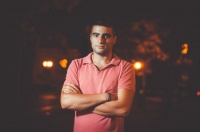 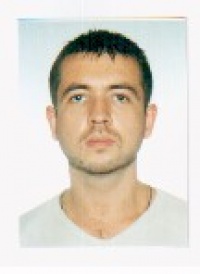 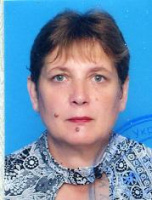 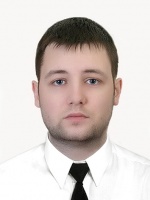 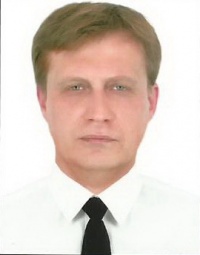 